マイナンバーカード出張申請受付　申請希望者名簿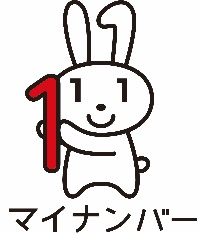 団　体　名№氏名生　　年　　月　　日生　　年　　月　　日生　　年　　月　　日生　　年　　月　　日住　　　　所№氏名元号又は西暦年月日住　　　　所例野辺地太郎昭和5011野辺地町字1野辺地町字2野辺地町字3野辺地町字4野辺地町字5野辺地町字6野辺地町字7野辺地町字8野辺地町字9野辺地町字10野辺地町字11野辺地町字12野辺地町字13野辺地町字14野辺地町字15野辺地町字